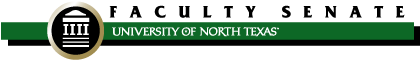 FACULTY SENATE MEETING AGENDAZoom Meeting - https://unt.zoom.us/j/96496951301 AGENDA – February 10, 2021Time Discussion BeginsTime AllottedTime Allotted2:002 minutesI.I.Welcome and IntroductionsWelcome and Introductions2:023 minutesII.II.Approval of Minutes (December 9, 2020) [vote]Approval of Minutes (December 9, 2020) [vote]2:0535 minutesIII.III.Faculty discussion (President Neal Smatresk / Provost Jennifer Cowley)COVID and Budget-related mattersFall semester update Summer funding for faculty membersComments in SPOT evaluationsH-1B visa restrictions affecting facultyInconsistencies between departments in performing merit evaluationsFaculty discussion (President Neal Smatresk / Provost Jennifer Cowley)COVID and Budget-related mattersFall semester update Summer funding for faculty membersComments in SPOT evaluationsH-1B visa restrictions affecting facultyInconsistencies between departments in performing merit evaluations2:4010 minutesIV.IV.Campus safety update (Ed Reynolds)Campus safety update (Ed Reynolds)2:505 minutesV.V.Emergency management training update (Julie Elliott)Emergency management training update (Julie Elliott)2:555 minutesVI.VI.Counseling and Testing training/resources for faculty and students (Melissa McKenna)Counseling and Testing training/resources for faculty and students (Melissa McKenna)3:0010 minutesVII.VII.Faculty Policy Oversight Committee (Adam Chamberlin / Elizabeth Oldmixon)Second Read [vote]06.026 Graduate Faculty MembershipFirst Read06.029 Academic Program OverviewFaculty Policy Oversight Committee (Adam Chamberlin / Elizabeth Oldmixon)Second Read [vote]06.026 Graduate Faculty MembershipFirst Read06.029 Academic Program Overview3:105 minutesVIII.VIII.Academic Affairs Advisory Restart Committee report (Carol Wickstrom) Academic Affairs Advisory Restart Committee report (Carol Wickstrom) 3:155 minutesIXIXAcademic Integrity Task Force update (Karen Weiller) Academic Integrity Task Force update (Karen Weiller) 3:2010 minutesX.X.Executive Committee (Scott Belshaw) Procedures Manual change: confirm creation of Committee on the Status of Faculty with Disabilities [vote]Procedures Manual change: composition of Charter and Bylaws Committee [vote]Mid-year reports accepted:Academic Affairs CommitteeFaculty Senate Budget CommitteeFaculty Salary Study CommitteeFaculty Awards CommitteeFaculty Mentor CommitteeCharter and Bylaws CommitteeCommittee on Faculty Participation in GovernanceUniversity Undergraduate Curriculum CommitteeFaculty Survey: Annual Review Guidelines and PAC FeedbackExecutive Committee (Scott Belshaw) Procedures Manual change: confirm creation of Committee on the Status of Faculty with Disabilities [vote]Procedures Manual change: composition of Charter and Bylaws Committee [vote]Mid-year reports accepted:Academic Affairs CommitteeFaculty Senate Budget CommitteeFaculty Salary Study CommitteeFaculty Awards CommitteeFaculty Mentor CommitteeCharter and Bylaws CommitteeCommittee on Faculty Participation in GovernanceUniversity Undergraduate Curriculum CommitteeFaculty Survey: Annual Review Guidelines and PAC Feedback3:305 minutesXI.XI.Committee on Committees (William Cherry)Standing committee vacancies [vote]Committee on Committees (William Cherry)Standing committee vacancies [vote]3:355 minutesXII.XII.Other standing committee updatesUniversity Undergraduate Curriculum Committee (February) (April Prince/Kim Faris) [vote]Graduate Council minutes (November / December) (Dale Yeatts) [vote]Other standing committee updatesUniversity Undergraduate Curriculum Committee (February) (April Prince/Kim Faris) [vote]Graduate Council minutes (November / December) (Dale Yeatts) [vote]3:4010 minutesXIII.XIII.New BusinessStudent government reportsGraduate Student Council (Bailey Sterling)Student Government Association (Cameron Combs)New BusinessStudent government reportsGraduate Student Council (Bailey Sterling)Student Government Association (Cameron Combs)3:505 minutesXIV.XIV.Old Business Old Business 3:555 minutesXV.XV.Comments for the Good of the OrderAcademic Integrity Task Force survey due February 12Faculty Survey: Annual Review Guidelines and PAC Feedback due February 22Next Executive Committee meeting:  February 24Next Faculty Senate meeting: March 10Please provide feedback to Jennifer Lane about Transportation/parking issues for the advisory committee meeting.The full Senate schedule is posted on the Senate websiteComments for the Good of the OrderAcademic Integrity Task Force survey due February 12Faculty Survey: Annual Review Guidelines and PAC Feedback due February 22Next Executive Committee meeting:  February 24Next Faculty Senate meeting: March 10Please provide feedback to Jennifer Lane about Transportation/parking issues for the advisory committee meeting.The full Senate schedule is posted on the Senate websiteStudent Activities is seeking judges for the Eagle Awards which recognize outstanding student organizations and individual leadership. If interested in serving, contact Asiah Claiborne, Coordinator of Student Organizations2021 Equity and Diversity Conference - Feb 16 registration deadline www.edc.unt.edu Student Activities is seeking judges for the Eagle Awards which recognize outstanding student organizations and individual leadership. If interested in serving, contact Asiah Claiborne, Coordinator of Student Organizations2021 Equity and Diversity Conference - Feb 16 registration deadline www.edc.unt.edu 4:00XVII.XVII.AdjournmentAdjournment